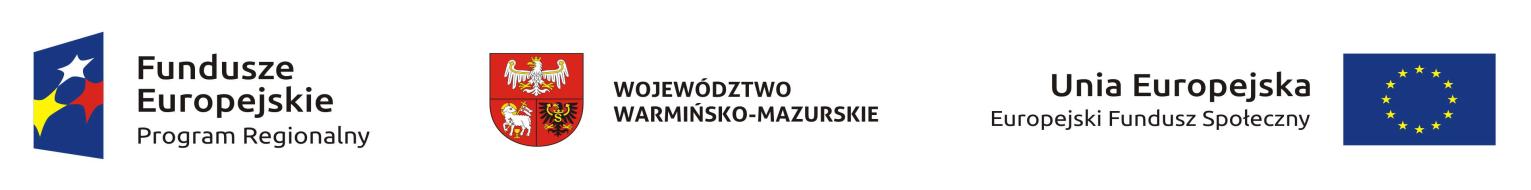 Zakup dofinansowany ze środków Unii  Europejskiej w  ramach: Europejskiego Funduszu Społecznego – Regionalny Program Operacyjny Województwa Warmińsko-Mazurskiego na lata 2014-2020 – Pomoc TechnicznaZałącznik nr 2 do Zapytania                                                                                                                                         ........................................                                                                                                                         ( miejscowość, data)  Nr O.VI.2600.356.2015FORMULARZ OFERTOWYWYKONAWCA:….................................….………………………………………………………………………………………(Nazwa wykonawcy)….................................….………………………………………………………………………………………(adres wykonawcy)	….................................….………………………………………………………………………………………(adres do korespondencji)….................................….…………. (województwo)tel...................................., fax ........................................, e-mail …….…@....................................,NIP .............................................................. , REGON   …..................................….…………….. ,  Odpowiadając na zapytanie ofertowe, którego przedmiotem jest: Świadczenie usługi tłumaczenia ustnego konsekutywnego oraz szeptanego z zakresu języka angielskiego podczas VI Posiedzenia Komitetu Monitorującego Regionalny Program Operacyjny Województwa Warmińsko-Mazurskiego na lata 2014-2020 ( KM RPO WiM 2014-2020 ) oraz spotkaniu przedstawicieli Instytucji Zarządzającej RPO WiM 2014-2020 z przedstawicielami Komisji Europejskiej oferujemy wykonanie przedmiotu zamówienia, zgodnie ze szczegółowym opisem przedmiotu zamówienia na warunkach określonych przez Zamawiającego:   Zamawiający informuje, że zawarte w powyższej tabeli ilości godzin ( kolumna 3) to dane maksymalnej ilości godzin. Zgodnie z zapisami Szczegółowego opisu przedmiotu zamówienia Zamawiający przewiduje:„1. Czas trwania tłumaczenia:w dniu 20 stycznia 2016r. lub 21 stycznia 2016r. ( spotkanie ) – ok. 4 h zegarowe w dniu 21 stycznia 2016r. – do 8 godzin zegarowych na posiedzeniu Komitetu – wstępnie od godz. 10:00 do godz. 18:00; 21 stycznia 2016r. – do 4 godzin zegarowych na kolacji dla członków Komitetu – wstępnie od godz. 19:00 do godz. 23:00;22 stycznia 2016r. – do 8 godzin zegarowych na posiedzeniu Komitetu – wstępnie od godz. 09:00 do godz. 17:00;Powyższe zestawienie daje podstawę do porównania złożonych ofert i wyboru najkorzystniejszej oferty. Zgodnie z zapisami wzoru umowy rozliczenie za usługę tłumaczenia nastąpi za faktyczną ilość osób korzystających                   z przedmiotowych usług, z zastrzeżeniem ,że:„ 1. Za godzinę tłumaczenia ustnego uznaje się godzinę zegarową (60 minut)Czas realizacji tłumaczenia będzie określany z dokładnością do 15 minut.Wynagrodzenie Wykonawcy stanowić będzie iloczyn ilości godzin tłumaczenia oraz stawki godzinowej określonej w formularzu ofertowym, z uwzględnieniem jednej czwartej stawki godzinowej za każde rozpoczęte 15 minut tłumaczenia – w przypadku niepełnej godziny.Zamawiający zapłaci Wykonawcy za faktyczną liczbę przetłumaczonych godzin – jednak nie mniej niż                  za 12 godzin zegarowych.”Cena podana w ofercie uwzględnia wszystkie koszty związane z całkowitym wykonaniem przedmiotu zamówienia. Zamówienie zobowiązujemy się zrealizować w terminie:  20-22 stycznia 2016r., z zastrzeżeniem zawartym w szczegółowym opisie przedmiotu zamówienia.  Oświadczam, że ja (imię i nazwisko) …………..……….…………...……………….. niżej podpisany jestem upoważniony do reprezentowania Wykonawcy w postępowaniu o udzielenie zamówienia publicznego na podstawie……………………………………………………………………Akceptujemy terminy płatności określone w zapytaniu ofertowym przez Zamawiającego.Oświadczamy, że uważamy się za związanych niniejszą ofertą  przez okres 30 dni od upływu terminu składania ofert.Oświadczamy, że wzór umowy będący załącznikiem do zapytania ofertowego został przez nas zaakceptowany i zobowiązujemy się w przypadku wyboru naszej oferty do zawarcia umowy na proponowanych  warunkach, w miejscu i terminie wyznaczonym przez Zamawiającego.Oświadczamy, że informacje zawarte na stronach ……. oferty zastrzegamy jako tajemnicę przedsiębiorstwa w rozumieniu przepisów o zwalczaniu nieuczciwej konkurencji. Zastrzeżone informacje stanowią tajemnicę przedsiębiorstwa ponieważ (uzasadnienie)  …....................................................................................................…………………………………………………………………………………………………………………..................................................................                                                                                                                                                                       Pieczęć i podpis Wykonawcy  Lp.Rodzaj usługiilość godzinCena jednostkowa za 1 godzinę brutto  (zł )Całkowita cena brutto ( zł )Cena ofertowa12345 ( 3 x 4 )1Tłumaczenie konsekutywne i szeptane z języka polskiego na język angielski i z języka angielskiego na język polski podczas VI Posiedzenia Komitetu Monitorującego Regionalny Program Operacyjny Województwa Warmińsko-Mazurskiego na lata 2014-2020 ( KM RPO WiM 2014-2020 ) oraz  spotkania przedstawicieli Instytucji Zarządzającej RPO WiM 2014-2020 z przedstawicielami Komisji Europejskiej. 24